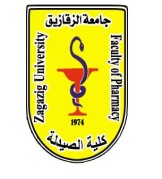 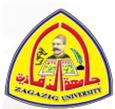        كلية الصيدلة	                           جامعة الزقازيقوكيل الكلية للدراسات العليا والبحوثالسيد الأستاذ الدكتور/ رئيس الجامعة                         تحية طيبة وبعد ،،،بشأن موافقة مجلس كلية الصيدلة بجلسته بتاريخ 18/8/2012 على مايلى :-تعديل نظام تقويم الطلاب وذلك بإضافة امتحانات شفهية وانشطة لتصبح الدرجة الكلية مقسمة كالتالى :-تخصيص 75% من الدرجة للإمتحان النظرى النهائى .تخصيص 15% من الدرجة للإمتحان الشفوى.تخصيص 10% من الدرجة للأنشطة والتى يقوم بها طالب الدراسات العليا أثناء دراسته للمقرر.تطبيق نظام الدراسة بالساعات المعتمدة بحيث تتناسب عدد ساعات كل مقرر مع مدة الإمتحان المقررة وكذلك حساب التقدير بالنقاط بناءا على عدد الساعات المعتمدة 0وبعرض الموضوع على مجلس الجامعة رقم (435) بتاريخ 25/9/2012 فقد قرر مجلس الجامعة مخاطبة المجلس الأعلى للجامعات للعرض على لجنة القطاع .لذا نود أن نحيط سيادتكم علما بأن المجلس الأعلى للجامعات قد أرسل مكتوب سابق ( مرسل طيه صورة منه)     و تحت بند توزيع الأدوار بين الجامعات والمجلس الأعلى للجامعات بحيث يكون إعتماد الجامعة كافيا ولا حاجة للعرض على لجنة القطاع أو المجلس الأعلى للجامعات فى حالات تعديل اللوائح : مثل تغيير عدد ساعات مقرر- نقله من فصل لآخر – تعديل توزيع درجات المقرر – تعديل الدرجة النسبية للمقرر – عدد ساعات الإمتحان – ضم مقررات – إضافة مقرر – إلغاء مقرر – تطوير قائمة المقررات الإختيارية بالحذف والإضافة .وبناءا عليه نرجو من سيادتكم إعادة عرض الموضوع على مجلس الجامعة لإعتماد ما سبق ذكره وتم الموافقة عليه من مجلس كلية الصيدلة .ولسيادتكم وافر الإحترام وكيل الكلية للدراسات العليا والبحوث                                 عميد الكلية      ا.د/اشرف احمد قدرى                               أ.د/ عبد الله احمد الشنوانى